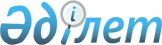 О внесении изменения в постановление акимата Кызылординской области от 23 октября 2013 года № 334 "Об установлении карантинной зоны с введением карантинного режима на территории Кызылординской области"Постановление акимата Кызылординской области от 15 января 2021 года № 182. Зарегистрировано Департаментом юстиции Кызылординской области 18 января 2021 года № 8131
      В соответствии со статьей 9-1 Закона Республики Казахстан от 11 февраля 1999 года "О карантине растений", статьей 26 Закона Республики Казахстан от 6 апреля 2016 года "О правовых актах" и представлением государственного учреждения "Кызылординская областная территориальная инспекция Комитета государственной инспекции в агропромышленном комплексе Министерства сельского хозяйства Республики Казахстан" от 6 октября 2020 года № 03-03-932 акимат Кызылординской области ПОСТАНОВЛЯЕТ:
      1. Внести в постановление акимата Кызылординской области от 23 октября 2013 года № 334 "Об установлении карантинной зоны с введением карантинного режима на территории Кызылординской области" (зарегистрировано в Реестре государственной регистрации нормативных правовых актов за номером 4539, опубликовано 23 ноября 2013 года в газетах "Сыр бойы" и "Кызылординские вести") следующее изменение:
      приложение к указанному постановлению изложить в новой редакции согласно приложению к настоящему постановлению.
      2. Государственным учреждениям "Управление сельского хозяйства Кызылординской области" и "Кызылординская областная территориальная инспекция Комитета государственной инспекции в агропромышленном комплексе Министерства сельского хозяйства Республики Казахстан" (по согласованию) в установленном законодательством порядке принять меры, вытекающие из настоящего постановления.
      3. Контроль за исполнением настоящего постановления возложить на заместителя акима Кызылординской области Жаханова Б.Д.
      4. Настоящее постановление вводится в действие по истечении десяти календарных дней после дня первого официального опубликования. Карантинная зона, установленная с введением карантинного режима на территории Кызылординской области
					© 2012. РГП на ПХВ «Институт законодательства и правовой информации Республики Казахстан» Министерства юстиции Республики Казахстан
				
      Аким Кызылординской области 

Г. Абдыкаликова

       "СОГЛАСОВАНО"

      Государственным учреждением

      "Кызылординская областная

      территориальная инспекция Комитета

      государственной инспекции в

      агропромышленном комплексе

      Министерства сельского хозяйства

      Республики Казахстан"
Приложение к постановлениюакимата Кызылординской областиот 15 января 2021 года № 182Приложение к постановлениюакимата Кызылординской областиот "23" октября 2013 года № 334
№
Наименования районов и города
Всего зараженная территория, гектар
в том числе по видам карантинных объектов, гектар
в том числе по видам карантинных объектов, гектар
в том числе по видам карантинных объектов, гектар
в том числе по видам карантинных объектов, гектар
№
Наименования районов и города
Всего зараженная территория, гектар
горчак ползучий (розовый)
повилика
калифорнийская щитовка
дынная муха
1.
Аральский район
180
94
1
12
73
2.
Казалинский район
238
9
9
10
210
3.
Кармакшинский район
155,5
0
30
5,5
120
4.
Жалагашский район
251
40
75
13
123
5.
Сырдарьинский район
440
67
175
10
188
6.
Шиелийский район
895
130
100
5
660
7.
Жанакорганский район
615
20
235
5
355
8.
город Кызылорда
68,4
23
0,9
18
26,5
Всего
Всего
2842,9
383
625,9
78,5
1755,5